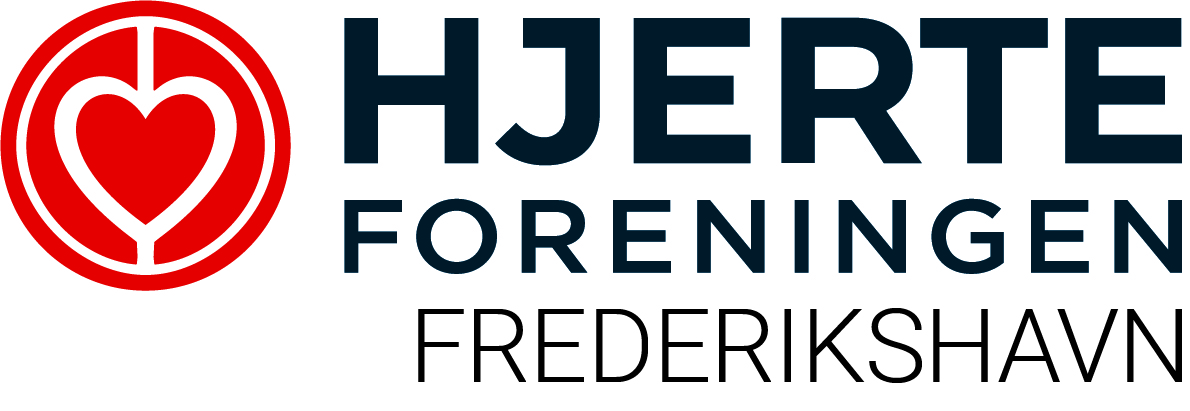 Generalforsamling onsdag den 17. januar 2018. kl. 19.00 – 21.00 i De Frivilliges Hus, Danmarksgade 12. – 9900 FrederikshavnDagsorden:1. Valg af dirigent, Bestyrelsen foreslår Mariane Skadborg. 2. Bestyrelsens beretning v/ Formand Jørgen Christensen3. Bestyrelsen fremlægger regnskab (til orientering) v/ Kasserer Jytte Schaltz 4. Behandling af indkomne forslag, som skal være formanden i hænde senest den 3. januar. 5. Valg af bestyrelse medlemmer, på valg er: Karen Lund, Lis Larsen, Grethe Poulsen og Lilly       Olsson, alle modtager genvalg.suppleant Else T. Dalager, modtager genvalg. suppleant: Kaj Sørensen, ønsker ikke genvalg, forslag?6. Eventuelt.Der kan ikke stemmes ved fuldmagt og det er kun medlemmer der kan stemme på generalforsamlingen.Alle er velkommenJørgen Christensen                                                                                                                     Formand for Hjerteforeningen Frederikshavn